Year 11 To Year 12 Bridging Unit – Religious StudiesPhilosophy Of Religion: There will be many key terms that you’ll be expected to use in this area of your studies. Some of the terms can have more than one meaning depending upon the context (equivocal) but for now, we will stick to their basic philosophical use.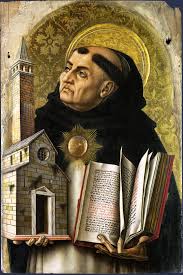 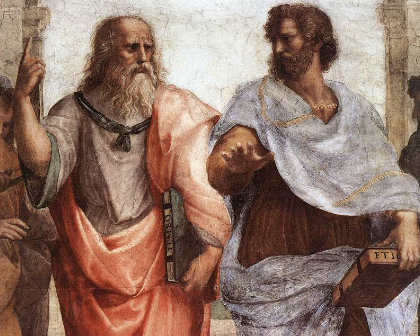 Research the following terms and see if you can not only explain what they mean but also create a sentence to put them into. One of them has already been completed for you as an example.Deductive and Inductive ArgumentsA deductive argument is an argument in which it is thought that the premises provide a guarantee of the truth of the conclusion. In a deductive argument, the premises are intended to provide support for the conclusion that is so strong that, if the premises were true, it would be impossible for the conclusion to be false. An inductive argument is an argument in which it is thought that the premises provide reasons supporting the probable truth of the conclusion. In an inductive argument, the premises are intended only to be so strong that, if they are true, then it is unlikely that the conclusion is false. The difference between the two comes from the sort of relation the author or expositor of the argument takes there to be between the premises and the conclusion. If the author of the argument believes that the truth of the premises definitely establishes the truth of the conclusion due to definition, logical entailment or mathematical necessity, then the argument is deductive. If the author of the argument does not think that the truth of the premises definitely establishes the truth of the conclusion, but nonetheless believes that their truth provides good reason to believe the conclusion true, then the argument is inductive. The noun "deduction" refers to the process of advancing a deductive argument, or going through a process of reasoning that can be reconstructed as a deductive argument. "Induction" refers to the process of advancing an inductive argument, or making use of reasoning that can be reconstructed as an inductive argument. Because deductive arguments are those in which the truth of the conclusion is thought to be completely guaranteed and not just made probable by the truth of the premises, if the argument is a sound one, the truth of the conclusion is "contained within" the truth of the premises; i.e., the conclusion does not go beyond what the truth of the premises implicitly requires. For this reason, deductive arguments are usually limited to inferences that follow from definitions, mathematics and rules of formal logic. For example, the following are deductive arguments: There are 32 books on the top-shelf of the bookcase, and 12 on the lower shelf of the bookcase. There are no books anywhere else in my bookcase. Therefore, there are 44 books in the bookcase. Bergen is either in Norway or in Sweden. If Bergen is in Norway, then Bergen is in Scandinavia. If Bergen is in Sweden, then Bergen is in Scandinavia. Therefore, Bergen is in Scandinavia. Inductive arguments, on the other hand, can appeal to any consideration that might be thought relevant to the probability of the truth of the conclusion. Inductive arguments, therefore, can take very wide ranging forms, including arguments dealing with statistical data, generalizations from past experience, appeals to signs, evidence or authority, and causal relationships. Some dictionaries define "deduction" as reasoning from the general to specific and "induction" as reasoning from the specific to the general. While this usage is still sometimes found even in philosophical and mathematical contexts, for the most part, it is outdated. For example, according to the more modern definitions given above, the following argument, even though it reasons from the specific to general, is deductive, because the truth of the premises guarantees the truth of the conclusion: The members of the Williams family are Susan, Nathan and Alexander. Susan wears glasses. Nathan wears glasses. Alexander wears glasses. Therefore, all members of the Williams family wear glasses.Now, complete the following tasks on Inductive and Deductive arguments:1)	Create your own Deductive Argument2)	Create your own Inductive Argument3)	Explain why some people think Deductive Arguments are ‘stronger’ or ‘better’ than Inductive Arguments and explain why others may believe Inductive Arguments are ‘stronger’ or ‘better’ than Deductive ArgumentsCosmological ArgumentTasks:	1)	Research Aquinas’ Way 1 and Way 2. Make sure you can explain it in your own words. Explain howAristotle influenced Aquinas’ thinking and ideas in both of the Ways. Use at least one example and at least one quote for each of Aquinas’ Ways. 		You need to write 500 words for this task.Religious Ethics: 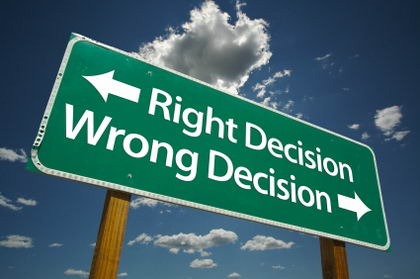 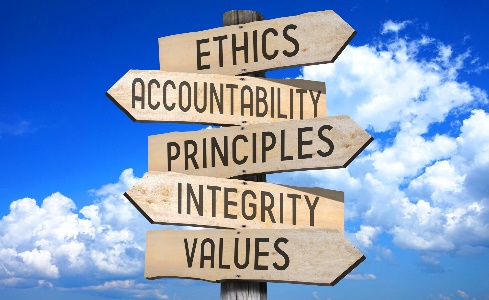 There will be many key terms that you’ll be expected to use in this area of your studies. Some of the terms can have more than one meaning depending upon the context (equivocal) but for now, we will stick to their basic ethical use.Research the following terms and see if you can not only explain what they mean but also create a sentence to put them into. One of them has already been completed for you as an example.Task:	1)	Research one of the following ethical theories:Divine Command TheoryEthical EgoismVirtue TheoryPresent a mind map or summary (in your own words!) on the theory.2)	Depending on which theory you have chosen to research, write 150 words addressing the corresponding question:Divine Command Theory:	How are Robert Adams’ ideas different from the original 				idea of the Divine Command Theory?Ethical Egoism:			Explain what the dangers of Ethical Egoism are.Virtue Theory:			Explain the religious influences of Virtue Theory.Christianity: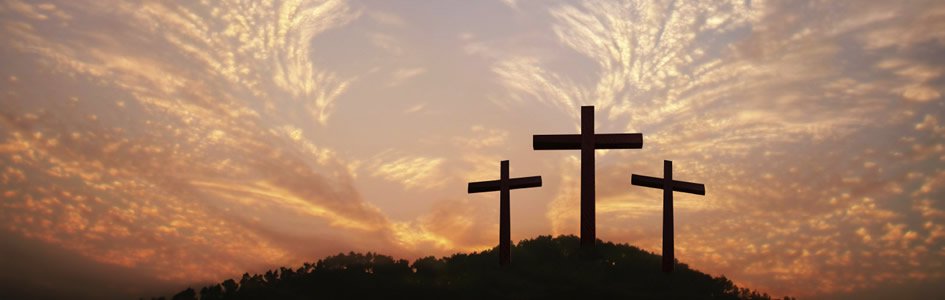 There will be many key terms that you’ll be expected to use in this area of your studies. Some of the terms can have more than one meaning depending upon the context (equivocal) but for now, we will stick to their basic religious use.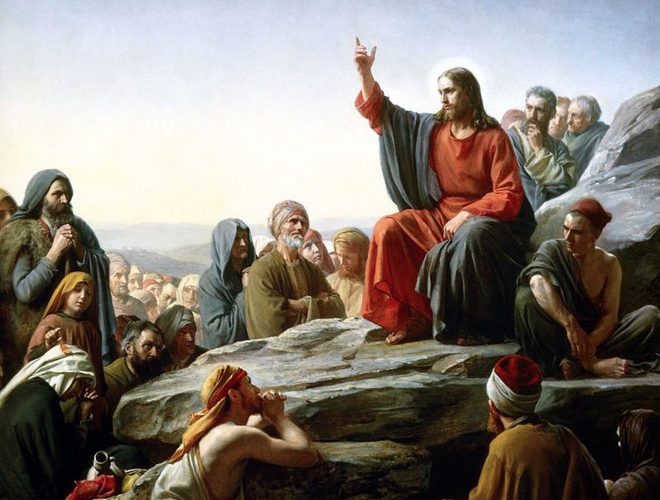 Research the following terms and see if you can not only explain what they mean but also create a sentence to put them into. One of them has already been completed for you as an example.Tasks:	1)	Read the following Bible passages and create a Venn diagram on the similarities and differences 		on the two stories about the birth of Jesus:Matthew 1: 18 to 2: 23Luke 1: 26 to 2: 40Now, answer the following questions:a)	To what extent do the accounts cause any problems for Christians today?b)	To what extent do the Birth narratives provide an insight into the Incarnation?c)	Are the two narratives consistent? If not, then to what extent are they still credible?TermMeaning (in your own words!)Sentence / ContextA posterioriA prioriAnalytical statementA statement which is true by definition. It does not require someone to go and find any evidence to support it or disprove it (in terms of it being true). It must be true. It cannot not be true.2 + 2 = 4‘All bachelors are male’Synthetic statementEmpiricism / EmpiricalRationalism / RationalInductive argumentDeductive argumentLogicalOmnipotentContingent beingNecessary beingInfinite RegressionActual InfinitePotential InfinitePremiseAn existential propositionTermMeaning (in your own words!)Sentence / ContextNormative EthicsA Normative Ethic provides us with a way of working out what is right / wrong. It is like having a template, a theory, instructions / guidelines that you can follow to establish what is good / bad. Utilitarianism, Situation Ethics and Natural Law are all examples of Normative Ethics.Normative Ethics provides us with a framework for establishing what is ethically right / wrong.Meta-ethicsTeleological ethicDeontological ethicConsequentialismNon-consequentialismAbsolutismRelativismAgapeLegalismObjective Moral LawInterior Act (Aquinas)Exterior Act (Aquinas)EudemoniaCultural RelativismEgoism / Egoist AutonomyTermMeaning (in your own words!)Sentence / ContextNarrativeDoctrineMonotheismTrinityGospelForm CriticismRedaction CriticismIncarnationHarmonisationKenotic modelImpassibility of GodAtonementTheologyFaith & WorksMoral principleConscienceSecular